Приглашение к подаче конкурсных предложенийДата приглашения: 20 апреля 2022 года.
 Общественное объединение «Институт политики развития» (далее - ИПР) приглашает заинтересованных поставщиков представить конкурсное предложение на оказание транспортных услуг (годовых) для нужд ИПР: Лот 1. Транспортные услуги по Северному региону (г. Бишкек, Чуйская область, Таласская область, Иссык-Кульская область, Нарынская область). Седан (5 местный).Лот 2. Транспортные услуги по Северному региону (г. Бишкек, Чуйская область, Таласская область, Иссык-Кульская область, Нарынская область). Джип (5 местный).Лот 3. Транспортные услуги по Северному региону (г. Бишкек, Чуйская область, Таласская область, Иссык-Кульская область, Нарынская область). Минивен (7 местный).Лот 4. Транспортные услуги по Северному региону (г. Бишкек, Чуйская область, Таласская область, Иссык-Кульская область, Нарынская область). Минибус (16-18 местный).Лот 5. Транспортные услуги по Северному региону (г. Бишкек, Чуйская область, Таласская область, Иссык-Кульская область, Нарынская область). Автобус (30-40 местный).Лот 6. Транспортные услуги по Южному региону (г. Ош, Ошская область, Джалал-Абадская область, Баткенская область). Седан (5 местный).Лот 7. Транспортные услуги по Южному региону (г. Ош, Ошская область, Джалал-Абадская область, Баткенская область). Джип (5 местный).Лот 8. Транспортные услуги по Южному региону (г. Ош, Ошская область, Джалал-Абадская область, Баткенская область). Минивен (7 местный).Лот 9. Транспортные услуги по Южному региону (г. Ош, Ошская область, Джалал-Абадская область, Баткенская область). Минибус (16-18 местный).Лот 10. Транспортные услуги по Южному региону (г. Ош, Ошская область, Джалал-Абадская область, Баткенская область). Автобус (30-40 местный).Вы должны представить цены для всех товаров по данному предложению на один или более лотов. Ваше ценовое предложение будет оцениваться по каждому лоту отдельно. Победителем(-ями) будет(-ут) признан(-ы) поставщик(-и), предложивший(-ие) низкую оцененную стоимость при надлежащем качестве по указанным позициям по каждому лоту. Оценка по лоту будет проводиться в целом, по всем позициям.Из числа победителей конкурса, будет составлен список поставщиков, с которыми Заказчик по мере необходимости может заключить конкретный договор на оказание транспортных услуг (годовых) для нужд ИПР по ценам и на условиях указанным в годовом Договоре. Вы должны представить один оригинал конкурсного предложения с заполненной Формой Конкурсного предложения. Ваше конкурсное предложение в приложенном формате должно быть должным образом ПОДПИСАНО, запечатано в конверт, адресовано и доставлено по следующему адресу:Адрес Покупателя: 	г. Бишкек, ул. Шевченко 114 (пересекает ул. Абдумомунова), 3й этаж			Институт политики развитияТелефон (раб.)  	(0312) 976530либо предоставлено по электронной почте на e-mail: zakupki@dpi.kg  Ваше конкурсное предложение, написанное на русском языке, должно сопровождаться уместной информацией для каждой оцениваемой позиции.Минимальные квалификационные требования для Поставщиков услуг:1.поставщик услуг может быть  индивидуальным предпринимателем, юридическим лицом. Для подтверждения юридического статуса необходимо предоставить индивидуальному предпринимателю - свидетельство о государственной регистрации в качестве индивидуального предпринимателя (патент), юридическому лицу - свидетельство о государственной регистрации в качестве юридического лица. 2.поставщик услуг должен иметь опыт работы по оказанию транспортных услуг не менее 3 (трех)  лет на рынке Кыргызской Республики. Необходимо предоставить индивидуальному предпринимателю – резюме, юридическому лицу - портфолио компании.3.положительная деловая репутация. Необходимо предоставить - не менее 3 (трех) рекомендаций.4. предоставление услуг на условии безналичной пост-оплаты. Необходимо предоставить -  банковские реквизиты.5.соответствовать техническим требованиям. Необходимо предоставить сведения и  информацию, подтверждающие соответствие (указано в Технических требованиях).6.наличие лицензии на пассажирские перевозки автомобильным транспортом в соответствии с законодательством Кыргызской Республики.Окончательный срок подачи конкурсных предложений Заказчиком по указанному в пункте 4 адресу определен как: до 11:00 часов 30 апреля 2022 года.Вы должны представить только одно конкурсное предложение для вышеуказанных позиций. Вы можете предоставить предложение в отношении одного или нескольких лотов. Ваше предложение должно быть напечатано или написано несмываемыми чернилами и соответствующе подписано Вами или Вашим уполномоченным представителем. Не подписанные Формы конкурсного предложения не будут рассматриваться. Ваше конкурсное предложение должно быть представлено согласно следующим инструкциям и в соответствии с приложенной Формой Договора. Приложенные условия оказания услуг являются неотъемлемой частью договора. ЦЕНЫ: Цены должны быть в следующей валюте: кыргызский сом.  ОЦЕНКА КОНКУРСНЫХ ПРЕДЛОЖЕНИЙ: конкурсные предложения, определенные как существенно отвечающие техническим спецификациям, будут оценены путем сравнения их цен. Конкурсное предложение, существенно не отвечающее требованиям, если оно содержит значительные отклонения или оговорки к срокам, условиям и спецификациям Приглашения, не будет рассматриваться дальше. Заказчик будет оценивать, и сравнивать только те предложения, которые определены как существенно отвечающие требованиям. ПРИСУЖДЕНИЕ ДОГОВОРА. Договор будет присужден претенденту или претендентам, предложившему наименьшую оцененную цену, которая отвечает техническим требованиям и финансовым возможностям. Выигравший Претендент или претенденты подпишут договор (ы) в соответствии с прилагаемой формой договора и сроками, и условиями оказания услуг.СРОК ДЕЙСТВИЯ КОНКУРСНОГО ПРЕДЛОЖЕНИЯ: Ваше конкурсное предложение должно действовать на период тридцать (30) календарных дней со дня окончательного срока представления конкурсного предложения, как указано в пункте 5 данного Приглашения.СРОК ПОСТАВКИ: в конкурсном предложении должен быть указан срок оказания услуг.  Дополнительную информацию можно получить с 9.00 ч. до 18.00 ч. по телефонам: (0312) 976530 (доб. 125); (0999) 908809 E-mail: zakupki@dpi.kg  Контактное лицо: Ахматова Мээрим, офис-менеджер Проекта «Голос граждан и подотчетность органов МСУ: бюджетный процесс».Претендент, конкурсное предложение которого было принято, будет оповещен о присуждении договора посредством Письма о принятии конкурсного предложения в течение пятнадцати (15) календарных дней со дня представления конкурсного предложения.С уважением,ДОБРЕЦОВА Н.Н.,Председатель правления  Институт политики развитияФОРМА КОНКУРСНОГО ПРЕДЛОЖЕНИЯКому: 	ОО «Институт политики развития»Куда: 	г. Бишкек, ул. Шевченко 114, 3й этаж
Мы предлагаем оказать транспортные услуги в соответствии с условиями Договора, прилагаемого к данному конкурсному предложению.Цена нашего предложения включает в себя все нижеуказанные позиции в кыргызских сомах. Мы предлагаем завершить поставку услуг, описанных в данном Договоре в течение ________ (_____________________) месяцев с даты подписания Договора.Данное конкурсное предложение и Ваше письмо о принятии данного предложения будет означать обязательный договор между нами.Мы понимаем, что Вы не обязаны принимать самую низкую цену или любое другое конкурсное предложение, которое Вы получите.Мы не связаны с фирмой, которая подготовила дизайн и технические спецификации Договора, которая является предметом данного Запроса.Подпись уполномоченного лица: ________________________________
Имя и должность подписавшего лица: ___________________________
Имя Поставщика: _______________________________________
Адрес: _______________________________________Телефон: ___________________ Факс__________________
Email _______________
ФОРМА ДОГОВОРАДАННЫЙ ДОГОВОР составлен «____» ______________ 2022 г., между ОО «Институт политики развития» (далее «Заказчик») с одной стороны и _________ (далее «Поставщик»), с другой стороны.ПОСКОЛЬКУ Заказчик запросил Конкурсные предложения для оказания транспортных услуг, которые будут оказаны Поставщиком, и принял конкурсное предложение на оказание услуг в соответствии с данным Договором согласно Таблице цен за единицу услуг (Прилагается). НАСТОЯЩИЙ ДОГОВОР УДОСТОВЕРЯЕТ нижеследующее:1. Следующие документы следует читать и толковать как часть этого соглашения, а именно:а) Форма Конкурсного предложения; Таблица цен, график поставки и технические требования;б) Добавление (если применимо).2. Принимая во внимание, что платежи будут произведены Заказчиком Поставщику, как далее упоминается, Поставщик настоящим заключает договор с Заказчиком на выполнение и завершение оказания услуг по данному Договору, и исправление каких-либо дефектов в соответствии с положениями данного Договора.3. Заказчик настоящим согласен оплатить в соответствии с Условиями оплаты, предусмотренными данным Договором.В УДОСТОВЕРЕНИЕ чего, стороны настоящим заключили Договор, в соответствии с законодательством Кыргызской Республики на дату, указанную выше.СРОКИ И УСЛОВИЯ ПОСТАВКИЗаказчик:	ОО «Институт политики развития»  Наименование закупки: 	Оказание транспортных услугТАБЛИЦА ЦЕН, ГРАФИК ПОСТАВКИ И ТЕХНИЧЕСКИЕ ТРЕБОВАНИЯ:Лот 1. Транспортные услуги по Северному региону (г. Бишкек, Чуйская область, Таласская область, Иссык-Кульская область, Нарынская область). Седан (5 местный).Лот 2. Транспортные услуги по Северному региону (г. Бишкек, Чуйская область, Таласская область, Иссык-Кульская область, Нарынская область). Джип (5 местный).Лот 3. Транспортные услуги по Северному региону (г. Бишкек, Чуйская область, Таласская область, Иссык-Кульская область, Нарынская область). Минивен (7 местный).Лот 4. Транспортные услуги по Северному региону (г. Бишкек, Чуйская область, Таласская область, Иссык-Кульская область, Нарынская область). Минибус (16-18 местный).Лот 5. Транспортные услуги по Северному региону (г. Бишкек, Чуйская область, Таласская область, Иссык-Кульская область, Нарынская область). Автобус (30-40 местный).Лот 6. Транспортные услуги по Южному региону (г. Ош, Ошская область, Джалал-Абадская область, Баткенская область). Седан (5 местный).Лот 7. Транспортные услуги по Южному региону (г. Ош, Ошская область, Джалал-Абадская область, Баткенская область). Джип (5 местный).Лот 8. Транспортные услуги по Южному региону (г. Ош, Ошская область, Джалал-Абадская область, Баткенская область). Минивен (7 местный).Лот 9. Транспортные услуги по Южному региону (г. Ош, Ошская область, Джалал-Абадская область, Баткенская область). Минибус (16-18 местный).Лот 10. Транспортные услуги по Южному региону (г. Ош, Ошская область, Джалал-Абадская область, Баткенская область). Автобус (30-40 местный).ФИКСИРОВАННАЯ ЦЕНА: Цены, указанные в конкурсном предложении фиксированы и не могут быть исправлены в течение выполнения Договора.СРОК ОКАЗАНИЯ УСЛУГ: Услуги должны быть оказаны по мере необходимости на протяжении 12 месяцев в течение действия срока Договора. ПРИМЕНИМОЕ ПРАВО: Договор должен трактоваться в соответствии с законодательством Кыргызской Республики.РАЗРЕШЕНИЕ СПОРОВ: Заказчик и Поставщик должны приложить все усилия для разрешения любых споров и разногласий по данному Договору путем переговоров. В случае невозможности решить разногласия мирным путем, спор должен быть урегулирован согласно законодательству Кыргызской Республики.ДОКУМЕНТЫ: Поставщик при оказании услуг должен предоставить Заказчику следующие документы:оригинал счета на оплату, накладная и подписанный акт-приема передачи и другая первичная документация;подтверждение о прохождении технического осмотра автомашин на время предоставления услуг;копии документов по обязательным государственным налогам, связанных с автотранспортом;копии технических паспортов и документов прав собственности на автомашины;копии страховых полисов на автомашины или письменное подтверждение о готовности приобрести полисы на срок действия договора в случае его заключения;копии водительских удостоверений.ОПЛАТА: Оплата по Договору должны быть произведена по следующему графику:(а) 100% от суммы заявки после получения услуг Заказчиком и предоставления           соответствующих документов (согласно пункта 6), но не позднее 5 банковских дней со дня получения счета на оплату и подписанного акта приема выполненных услуг.ТЕХНИЧЕСКИЕ ТРЕБОВАНИЯ: Поставщик подтверждает соответствие требуемым техническим требованиям (в случае расхождений Поставщик должен перечислить все расхождения).  Ожидания от Поставщика:Все транспортные средства (ТС) должны быть оснащены и укомплектованы для обеспечения надежной и безопасной перевозки пассажиров;Требуются автомобили с левосторонним рулевым управлением, находящиеся в эксплуатации не более 11 лет (для джипа – не более 16 лет);Автомобили должны быть полностью оборудованы для поездок на дальние расстояния согласно правилам дорожного движения КР;  Водители транспортных средств должны знать и иметь навыки пользования дорожными картами;Быть готовым к поездкам с остановкой на ночь в отдаленные районы по необходимости согласно плану поездок.         Квалификация и опыт водителей:Не менее 5-ти лет опыта профессионального вождения;Отличное знание действующих Правил Дорожного Движения КРВодители ТС должны обладать техническими знаниями и навыками для определения и устранения мелких неполадок и ремонта автомобиля в пути.Владеть кыргызским и русским языками.Технические требования к транспортным средствам:В Таблице необходимо указать наименования марки, модели и год выпуска транспортного средства.* Маршрут согласовывается заранее с Заказчиком за два дня до начала перевозок.* «Джип» - транспортное средство повышенной проходимости, «внедорожник».НЕВЫПОЛНЕНИЕ ОБЯЗАТЕЛЬСТВ: Заказчик может отклонить Договор, если Поставщик не выполнит услуги в соответствии со сроками и условиями, несмотря на уведомление, данное Заказчиком в течение 14 дней, без каких-либо обязательств перед Поставщиком.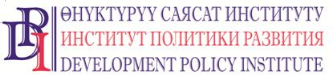 Общественное объединение«Институт политики развития»www.dpi.kg #НаименованиеЕд. измеренияЦена (сом)Срок оказания услугСедан (5 местный) По мере необходимости в течение 12  (двенадцать) месяцев со дня опубликования списка поставщиков 1Стоимость за 1 кмкмПо мере необходимости в течение 12  (двенадцать) месяцев со дня опубликования списка поставщиков 2Тариф на целый день (8 часов)часПо мере необходимости в течение 12  (двенадцать) месяцев со дня опубликования списка поставщиков 3Тариф за 1 час (сверхлимит)часПо мере необходимости в течение 12  (двенадцать) месяцев со дня опубликования списка поставщиков 4Ожидание часПо мере необходимости в течение 12  (двенадцать) месяцев со дня опубликования списка поставщиков #НаименованиеЕд. измеренияЦена (сом)Срок оказания услугДжип (5 местный) По мере необходимости в течение 12  (двенадцать) месяцев со дня опубликования списка поставщиков 1Стоимость за 1 кмкмПо мере необходимости в течение 12  (двенадцать) месяцев со дня опубликования списка поставщиков 2Тариф на целый день (8 часов)часПо мере необходимости в течение 12  (двенадцать) месяцев со дня опубликования списка поставщиков 3Тариф за 1 час (сверхлимит)часПо мере необходимости в течение 12  (двенадцать) месяцев со дня опубликования списка поставщиков 4Ожидание часПо мере необходимости в течение 12  (двенадцать) месяцев со дня опубликования списка поставщиков #НаименованиеЕд. измеренияЦена (сом)Срок оказания услугМинивен (7 местный)По мере необходимости в течение 12  (двенадцать) месяцев со дня опубликования списка поставщиков1Стоимость за 1 кмкмПо мере необходимости в течение 12  (двенадцать) месяцев со дня опубликования списка поставщиков2Тариф на целый день (8 часов)часПо мере необходимости в течение 12  (двенадцать) месяцев со дня опубликования списка поставщиков3Тариф за 1 час (сверхлимит)часПо мере необходимости в течение 12  (двенадцать) месяцев со дня опубликования списка поставщиков4Ожидание часПо мере необходимости в течение 12  (двенадцать) месяцев со дня опубликования списка поставщиков#НаименованиеЕд. измеренияЦена (сом)Срок оказания услугМинибус (16-18 местный)По мере необходимости в течение 12  (двенадцать) месяцев со дня опубликования списка поставщиков1Стоимость за 1 кмкмПо мере необходимости в течение 12  (двенадцать) месяцев со дня опубликования списка поставщиков2Тариф на целый день (8 часов)часПо мере необходимости в течение 12  (двенадцать) месяцев со дня опубликования списка поставщиков3Тариф за 1 час (сверхлимит)часПо мере необходимости в течение 12  (двенадцать) месяцев со дня опубликования списка поставщиков4Ожидание часПо мере необходимости в течение 12  (двенадцать) месяцев со дня опубликования списка поставщиков#НаименованиеЕд. измеренияЦена (сом)Срок оказания услугАвтобус (30-40 местный)По мере необходимости в течение 12  (двенадцать) месяцев со дня опубликования списка поставщиков1Стоимость за 1 кмкмПо мере необходимости в течение 12  (двенадцать) месяцев со дня опубликования списка поставщиков2Тариф на целый день (8 часов)часПо мере необходимости в течение 12  (двенадцать) месяцев со дня опубликования списка поставщиков3Тариф за 1 час (сверхлимит)часПо мере необходимости в течение 12  (двенадцать) месяцев со дня опубликования списка поставщиков4Ожидание часПо мере необходимости в течение 12  (двенадцать) месяцев со дня опубликования списка поставщиковПодпись и печать Заказчика:Имя уполномоченного ПредставителяПодпись и печать Поставщика: Имя уполномоченного Представителя#НаименованиеЕд. измеренияЦена (сом)Срок оказания услугСедан (5 местный) По мере необходимости в течение 12  (двенадцать) месяцев со дня опубликования списка поставщиков 1Стоимость за 1 кмкмПо мере необходимости в течение 12  (двенадцать) месяцев со дня опубликования списка поставщиков 2Тариф на целый день (8 часов)часПо мере необходимости в течение 12  (двенадцать) месяцев со дня опубликования списка поставщиков 3Тариф за 1 час (сверхлимит)часПо мере необходимости в течение 12  (двенадцать) месяцев со дня опубликования списка поставщиков 4Ожидание часПо мере необходимости в течение 12  (двенадцать) месяцев со дня опубликования списка поставщиков #НаименованиеЕд. измеренияЦена (сом)Срок оказания услугДжип (5 местный) По мере необходимости в течение 12  (двенадцать) месяцев со дня опубликования списка поставщиков 1Стоимость за 1 кмкмПо мере необходимости в течение 12  (двенадцать) месяцев со дня опубликования списка поставщиков 2Тариф на целый день (8 часов)часПо мере необходимости в течение 12  (двенадцать) месяцев со дня опубликования списка поставщиков 3Тариф за 1 час (сверхлимит)часПо мере необходимости в течение 12  (двенадцать) месяцев со дня опубликования списка поставщиков 4Ожидание часПо мере необходимости в течение 12  (двенадцать) месяцев со дня опубликования списка поставщиков #НаименованиеЕд. измеренияЦена (сом)Срок оказания услугМинивен (7 местный)По мере необходимости в течение 12  (двенадцать) месяцев со дня опубликования списка поставщиков1Стоимость за 1 кмкмПо мере необходимости в течение 12  (двенадцать) месяцев со дня опубликования списка поставщиков2Тариф на целый день (8 часов)часПо мере необходимости в течение 12  (двенадцать) месяцев со дня опубликования списка поставщиков3Тариф за 1 час (сверхлимит)часПо мере необходимости в течение 12  (двенадцать) месяцев со дня опубликования списка поставщиков4Ожидание часПо мере необходимости в течение 12  (двенадцать) месяцев со дня опубликования списка поставщиков#НаименованиеЕд. измеренияЦена (сом)Срок оказания услугМинибус (16-18 местный)По мере необходимости в течение 12  (двенадцать) месяцев со дня опубликования списка поставщиков1Стоимость за 1 кмкмПо мере необходимости в течение 12  (двенадцать) месяцев со дня опубликования списка поставщиков2Тариф на целый день (8 часов)часПо мере необходимости в течение 12  (двенадцать) месяцев со дня опубликования списка поставщиков3Тариф за 1 час (сверхлимит)часПо мере необходимости в течение 12  (двенадцать) месяцев со дня опубликования списка поставщиков4Ожидание часПо мере необходимости в течение 12  (двенадцать) месяцев со дня опубликования списка поставщиков#НаименованиеЕд. измеренияЦена (сом)Срок оказания услугАвтобус (30-40 местный)По мере необходимости в течение 12  (двенадцать) месяцев со дня опубликования списка поставщиков1Стоимость за 1 кмкмПо мере необходимости в течение 12  (двенадцать) месяцев со дня опубликования списка поставщиков2Тариф на целый день (8 часов)часПо мере необходимости в течение 12  (двенадцать) месяцев со дня опубликования списка поставщиков3Тариф за 1 час (сверхлимит)часПо мере необходимости в течение 12  (двенадцать) месяцев со дня опубликования списка поставщиков4Ожидание часПо мере необходимости в течение 12  (двенадцать) месяцев со дня опубликования списка поставщиков#НаименованиеЕд. измеренияЦена (сом)Срок оказания услугСедан (5 местный) По мере необходимости в течение 12  (двенадцать) месяцев со дня опубликования списка поставщиков 1Стоимость за 1 кмкмПо мере необходимости в течение 12  (двенадцать) месяцев со дня опубликования списка поставщиков 2Тариф на целый день (8 часов)часПо мере необходимости в течение 12  (двенадцать) месяцев со дня опубликования списка поставщиков 3Тариф за 1 час (сверхлимит)часПо мере необходимости в течение 12  (двенадцать) месяцев со дня опубликования списка поставщиков 4Ожидание часПо мере необходимости в течение 12  (двенадцать) месяцев со дня опубликования списка поставщиков #НаименованиеЕд. измеренияЦена (сом)Срок оказания услугДжип (5 местный) По мере необходимости в течение 12  (двенадцать) месяцев со дня опубликования списка поставщиков 1Стоимость за 1 кмкмПо мере необходимости в течение 12  (двенадцать) месяцев со дня опубликования списка поставщиков 2Тариф на целый день (8 часов)часПо мере необходимости в течение 12  (двенадцать) месяцев со дня опубликования списка поставщиков 3Тариф за 1 час (сверхлимит)часПо мере необходимости в течение 12  (двенадцать) месяцев со дня опубликования списка поставщиков 4Ожидание часПо мере необходимости в течение 12  (двенадцать) месяцев со дня опубликования списка поставщиков #НаименованиеЕд. измеренияЦена (сом)Срок оказания услугМинивен (7 местный)По мере необходимости в течение 12  (двенадцать) месяцев со дня опубликования списка поставщиков1Стоимость за 1 кмкмПо мере необходимости в течение 12  (двенадцать) месяцев со дня опубликования списка поставщиков2Тариф на целый день (8 часов)часПо мере необходимости в течение 12  (двенадцать) месяцев со дня опубликования списка поставщиков3Тариф за 1 час (сверхлимит)часПо мере необходимости в течение 12  (двенадцать) месяцев со дня опубликования списка поставщиков4Ожидание часПо мере необходимости в течение 12  (двенадцать) месяцев со дня опубликования списка поставщиков#НаименованиеЕд. измеренияЦена (сом)Срок оказания услугМинибус (16-18 местный)По мере необходимости в течение 12  (двенадцать) месяцев со дня опубликования списка поставщиков1Стоимость за 1 кмкмПо мере необходимости в течение 12  (двенадцать) месяцев со дня опубликования списка поставщиков2Тариф на целый день (8 часов)часПо мере необходимости в течение 12  (двенадцать) месяцев со дня опубликования списка поставщиков3Тариф за 1 час (сверхлимит)часПо мере необходимости в течение 12  (двенадцать) месяцев со дня опубликования списка поставщиков4Ожидание часПо мере необходимости в течение 12  (двенадцать) месяцев со дня опубликования списка поставщиков#НаименованиеЕд. измеренияЦена (сом)Срок оказания услугАвтобус (30-40 местный)По мере необходимости в течение 12  (двенадцать) месяцев со дня опубликования списка поставщиков1Стоимость за 1 кмкмПо мере необходимости в течение 12  (двенадцать) месяцев со дня опубликования списка поставщиков2Тариф на целый день (8 часов)часПо мере необходимости в течение 12  (двенадцать) месяцев со дня опубликования списка поставщиков3Тариф за 1 час (сверхлимит)часПо мере необходимости в течение 12  (двенадцать) месяцев со дня опубликования списка поставщиков4Ожидание часПо мере необходимости в течение 12  (двенадцать) месяцев со дня опубликования списка поставщиковНаименование/ ОписаниеСпецификации, предлагаемые поставщиком1Седан (5 местный)Количество посадочных мест не менее 5 человек;Наличие рабочей системы кондиционирования;Наличие багажного отделения вместимостью не менее 4 чемоданов;Наличие рабочей аудиосистемы;Наличие рабочих ремней безопасности;Наличие аптечки и инструментов для мелкого технического ремонта;Год выпуска – не ранее 2010 года;Обязательное соблюдение времени подачи автомашин;К перевозке пассажиров должны быть допущены водители, имеющие соответствующие категории водительского удостоверения.2Джип (5 местный)Количество посадочных мест не менее 4 человек;Наличие рабочей системы кондиционирования;Наличие багажного отделения вместимостью не менее 4 чемоданов;Наличие рабочей аудиосистемы;Наличие рабочих ремней безопасности;Наличие аптечки и инструментов для мелкого технического ремонта;Год выпуска – не ранее 2005 года;Обязательное соблюдение времени подачи автомашин;К перевозке пассажиров должны быть допущены водители, имеющие соответствующие категории водительского удостоверения.3Минивен (7 местный)Количество посадочных мест не менее 7 человек;Наличие рабочей системы кондиционирования;Наличие багажного отделения вместимостью не менее 7 чемоданов;Наличие рабочей аудиосистемы;Наличие рабочих ремней безопасности;Наличие аптечки и инструментов для мелкого технического ремонта;Год выпуска – не ранее 2010 года;Обязательное соблюдение времени подачи автомашин;К перевозке пассажиров должны быть допущены водители, имеющие соответствующие категории водительского удостоверения.4Минибус (16-18 местный)Количество посадочных мест не менее 16 человек;Наличие рабочей системы кондиционирования;Наличие багажного отделения вместимостью не менее 10 чемоданов;Наличие рабочей аудиосистемы;Наличие рабочих ремней безопасности;Наличие аптечки и инструментов для мелкого технического ремонта;Год выпуска – не ранее 2010 года;Обязательное соблюдение времени подачи автомашин;К перевозке пассажиров должны быть допущены водители, имеющие соответствующие категории водительского удостоверения.5Автобус (30-40 местный)Количество посадочных мест не менее 30 человек;Наличие рабочей системы кондиционирования;Наличие багажного отделения вместимостью не менее 20 чемоданов;Наличие рабочей аудиосистемы;Наличие рабочих ремней безопасности;Наличие аптечки и инструментов для мелкого технического ремонта;Год выпуска – не ранее 2010 года;Обязательное соблюдение времени подачи автомашин;К перевозке пассажиров должны быть допущены водители, имеющие соответствующие категории водительского удостоверения.НАИМЕНОВАНИЕ ПОСТАВЩИКА:Уполномоченная подпись:Место:Дата: